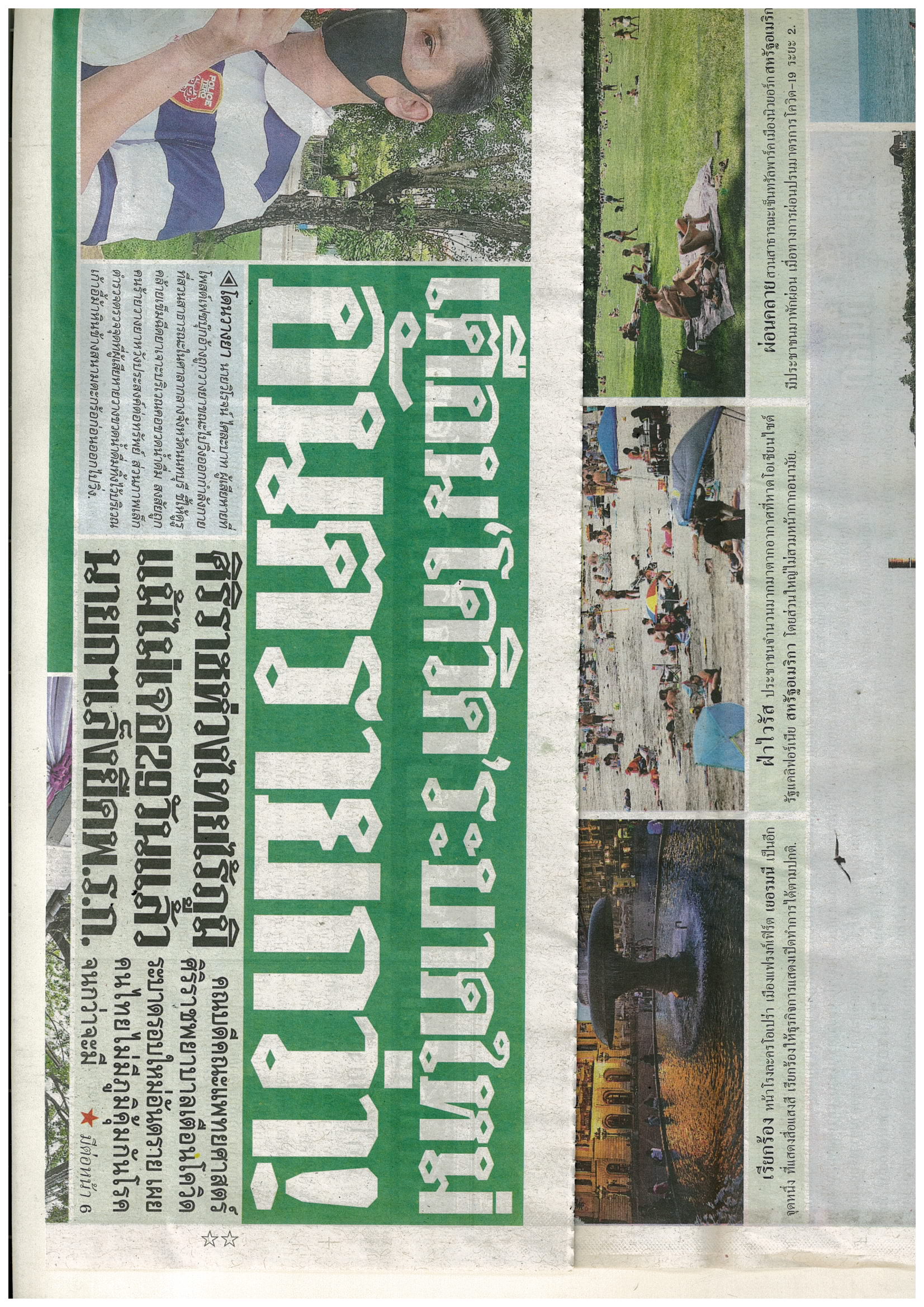 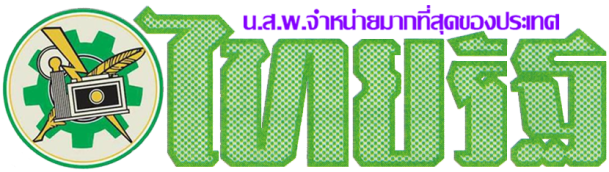 ข่าวประจำวันพุทธที่ 24 มิถุนายน 2563 หน้าที่ 1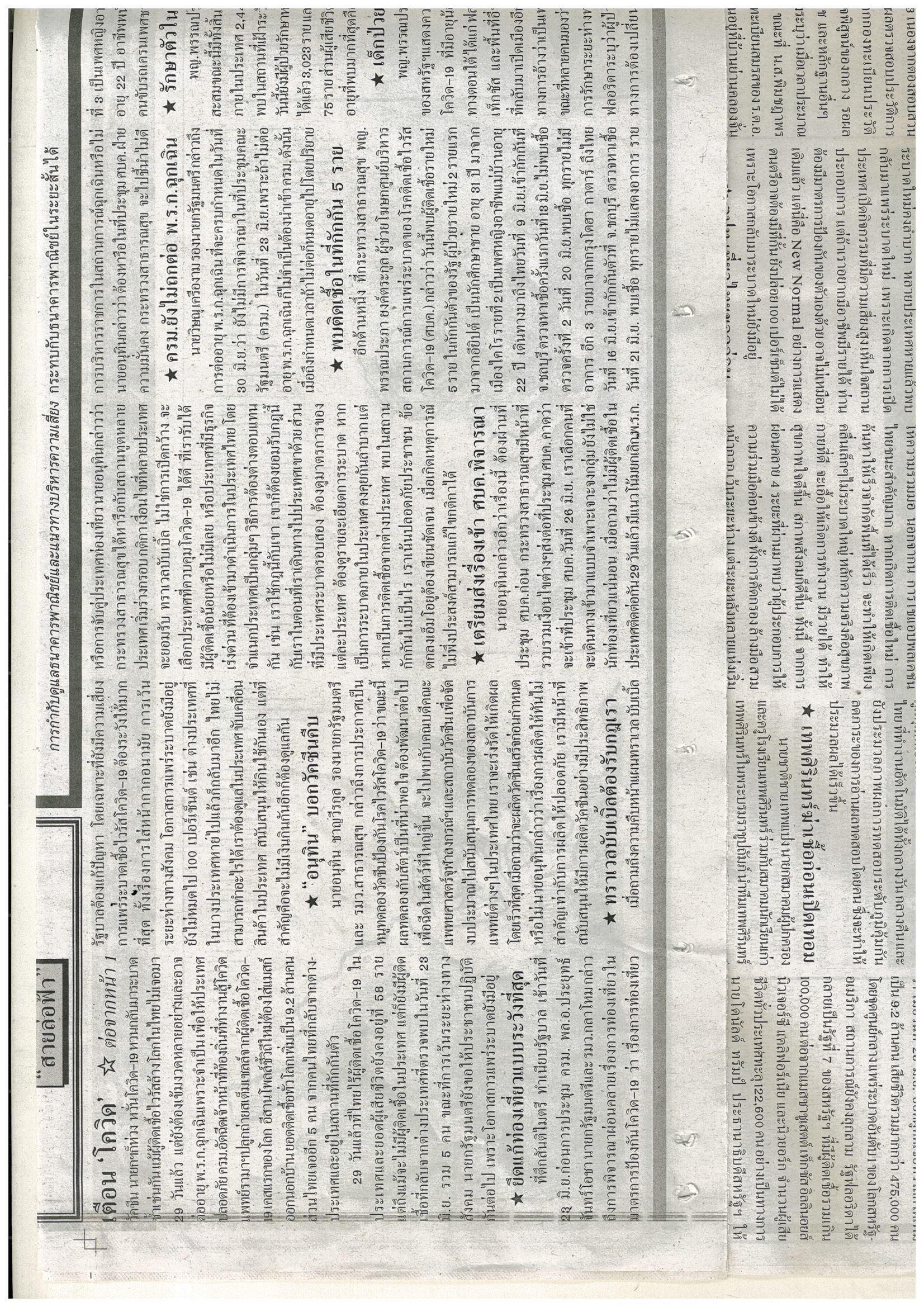 ข่าวประจำวันพุทธที่ 24 มิถุนายน 2563 หน้าที่ 1 (ต่อหน้า 6)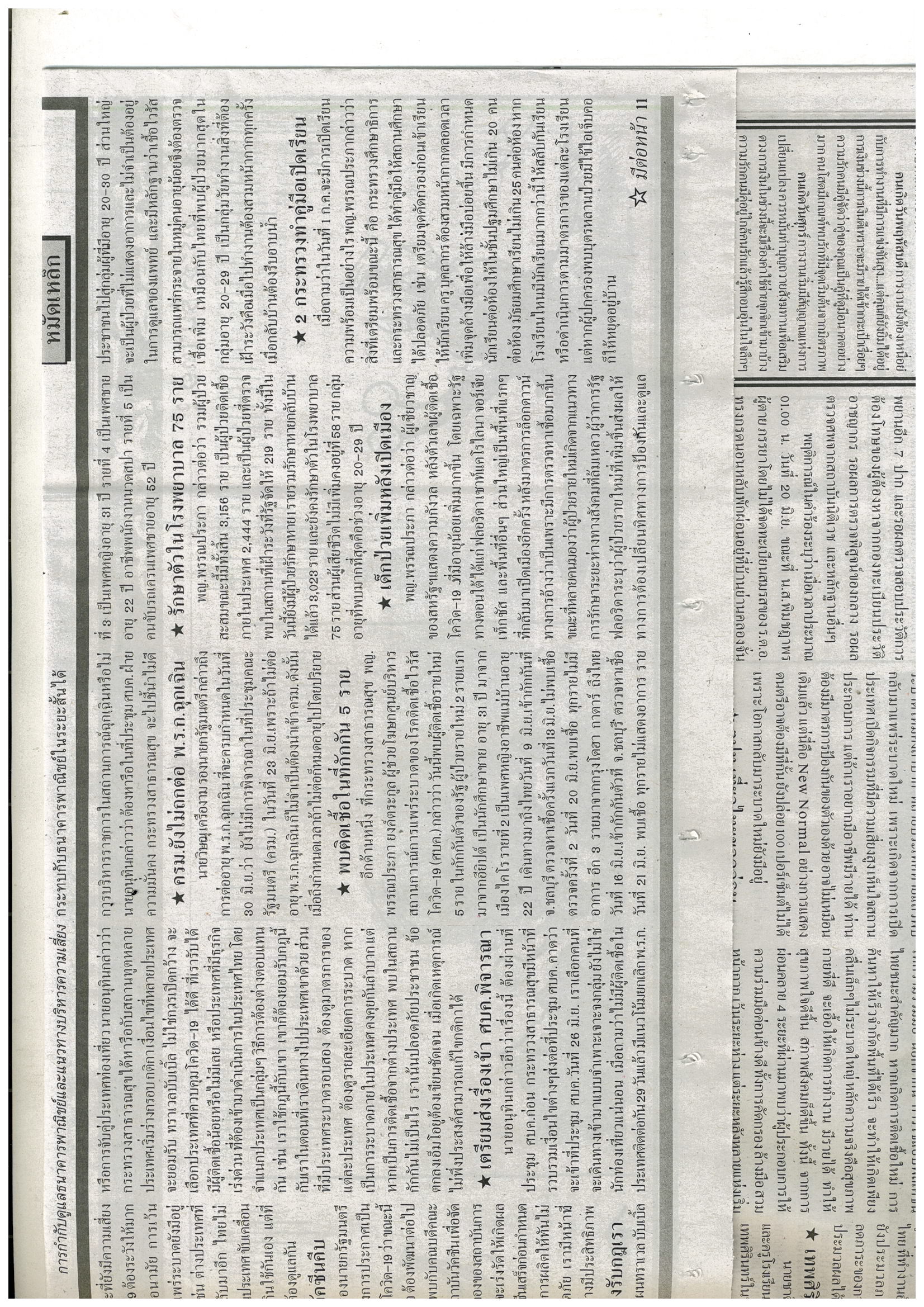 ข่าวประจำวันพุทธที่ 24 มิถุนายน 2563 หน้าที่ 1 (ต่อหน้า 6)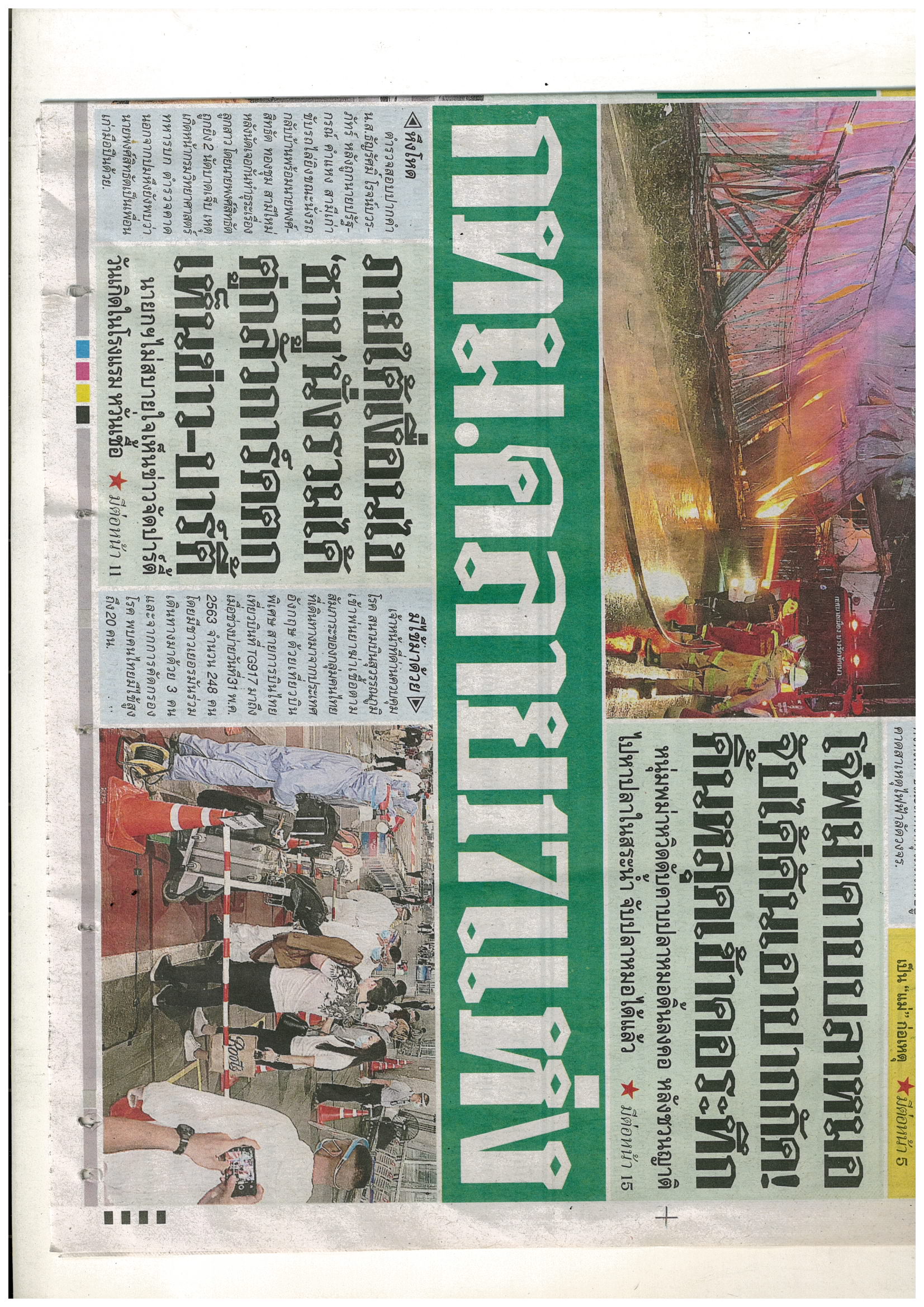 ข่าวประจำวันพุทธที่ 24 มิถุนายน 2563 หน้าที่ 1 (ต่อหน้า 11)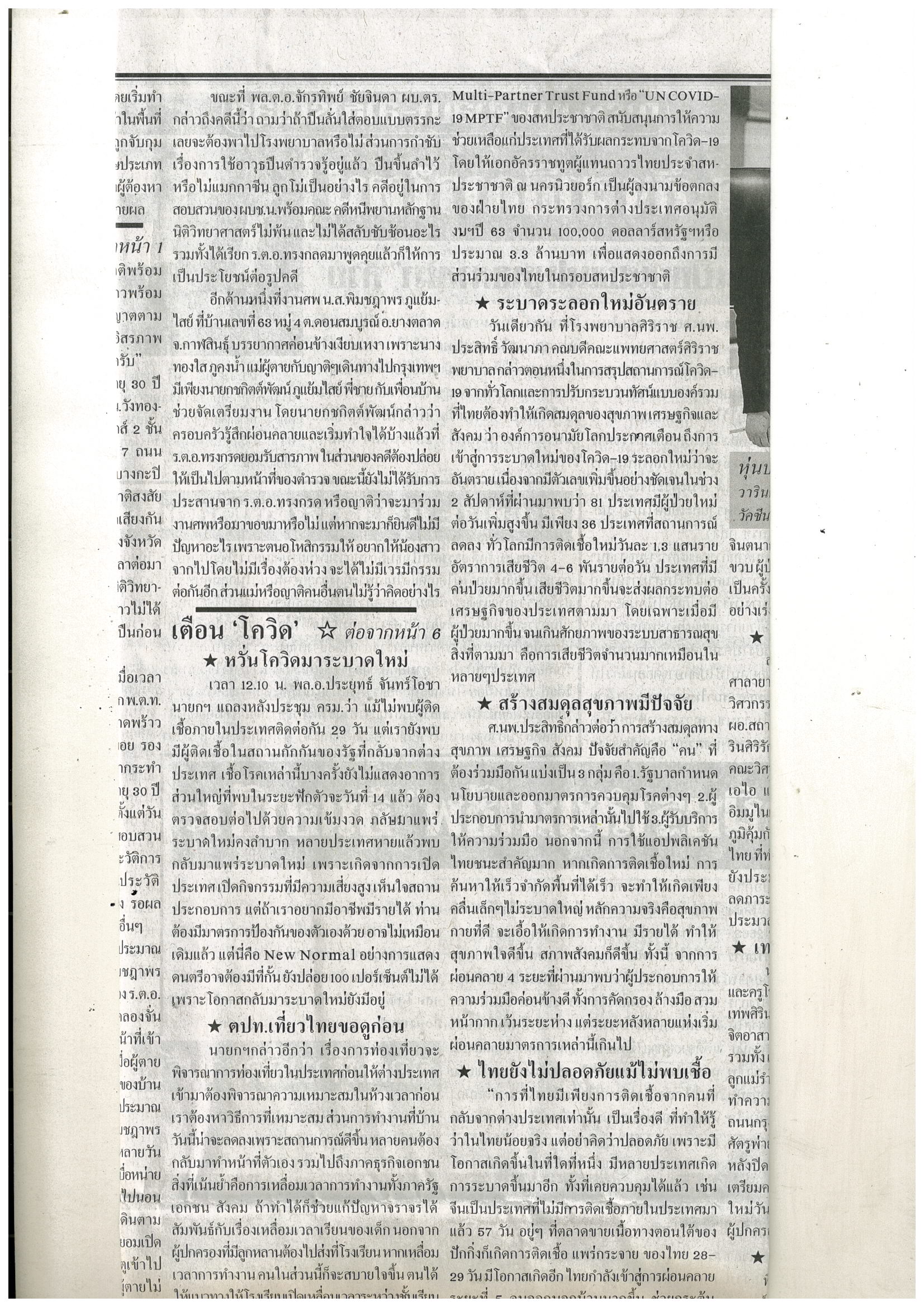 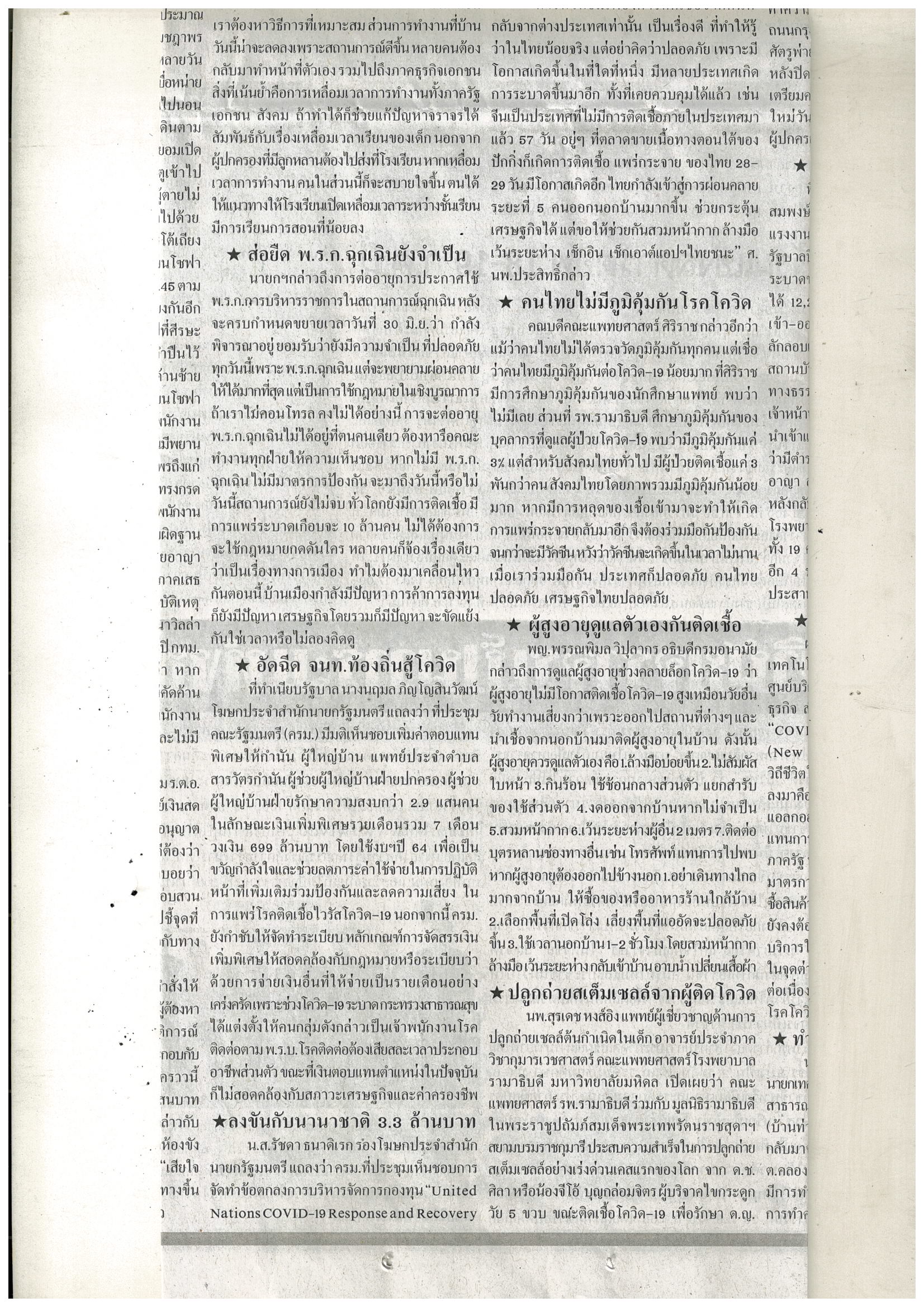 ข่าวประจำวันพุทธที่ 24 มิถุนายน 2563 หน้าที่ 1 (ต่อหน้า 11)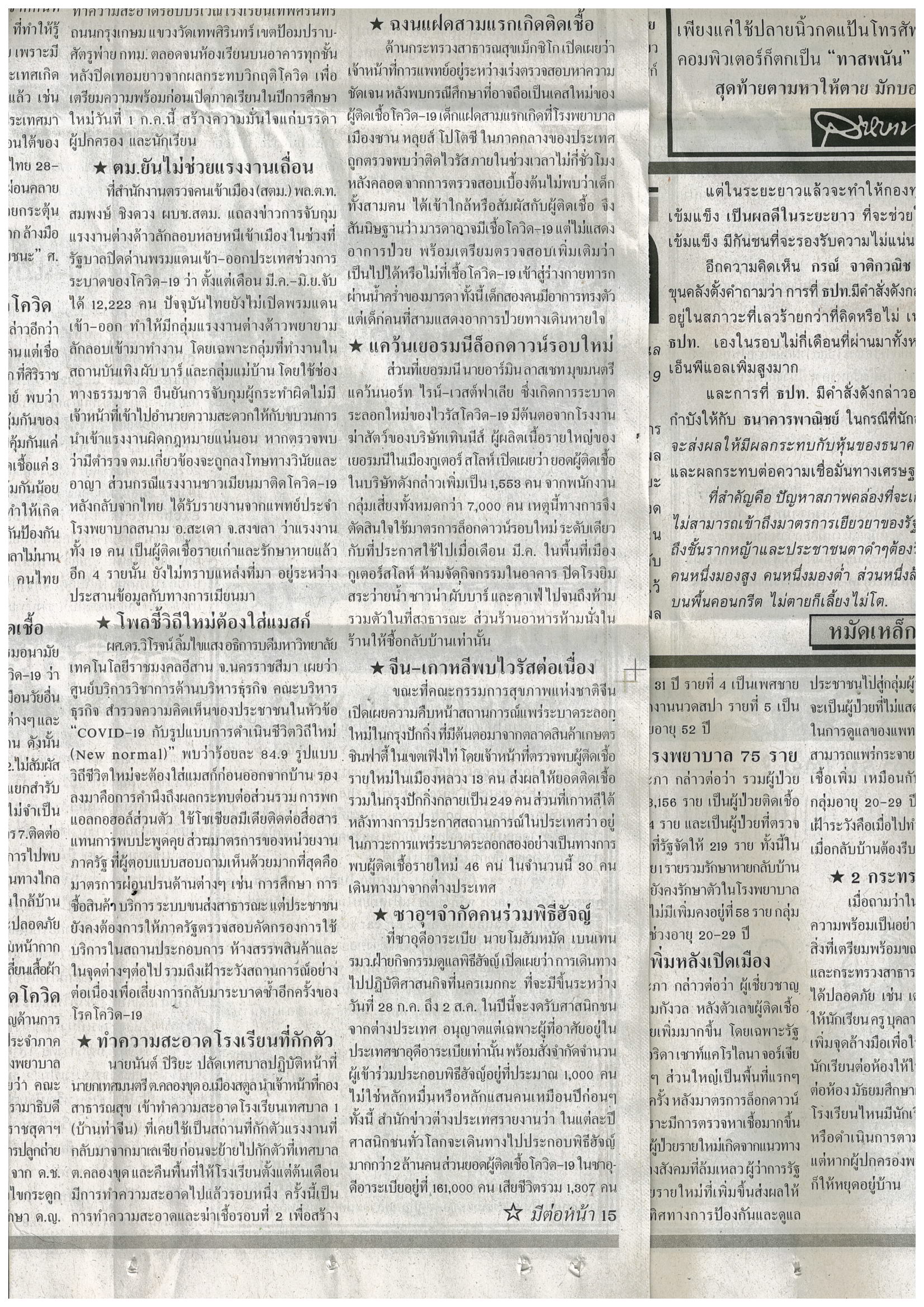 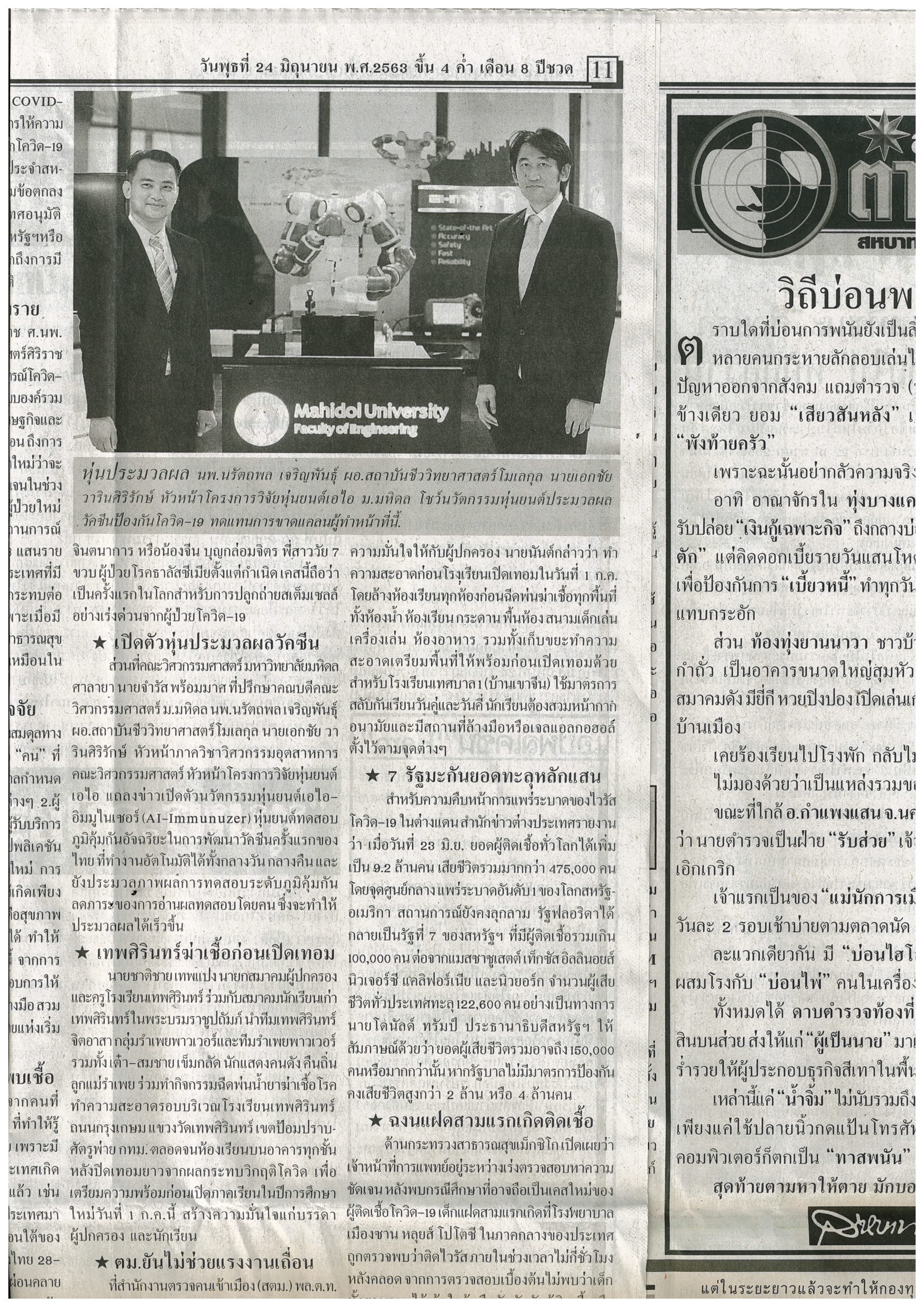 ข่าวประจำวันพุทธที่ 24 มิถุนายน 2563 หน้าที่ 1 (ต่อหน้า 11)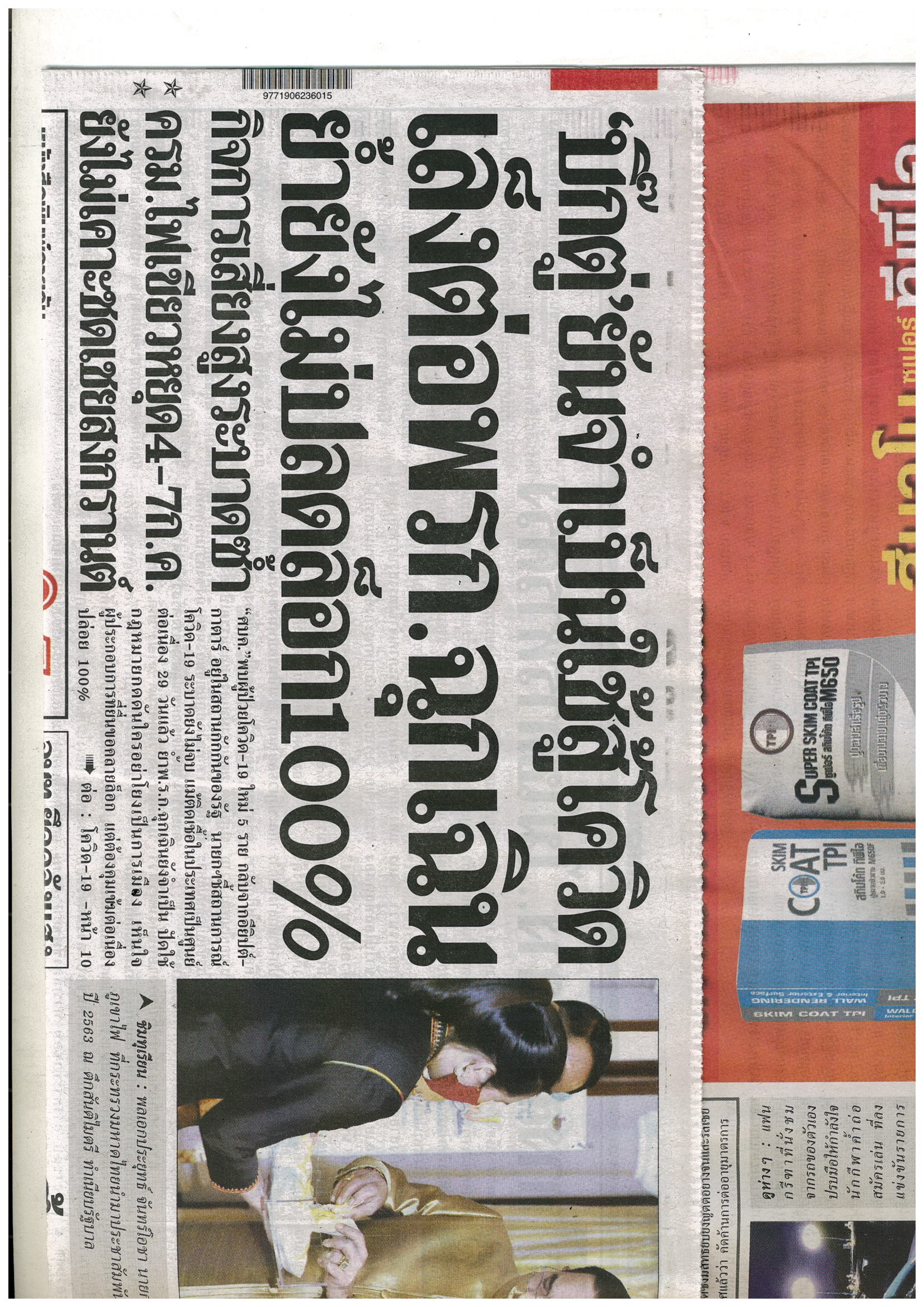 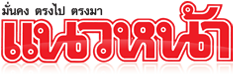 ข่าวประจำวันพุทธที่ 24 มิถุนายน 2563 หน้าที่ 1 ข่าวประจำวันพุทธที่ 24 มิถุนายน 2563 หน้าที่ 1  (ต่อหน้า 10)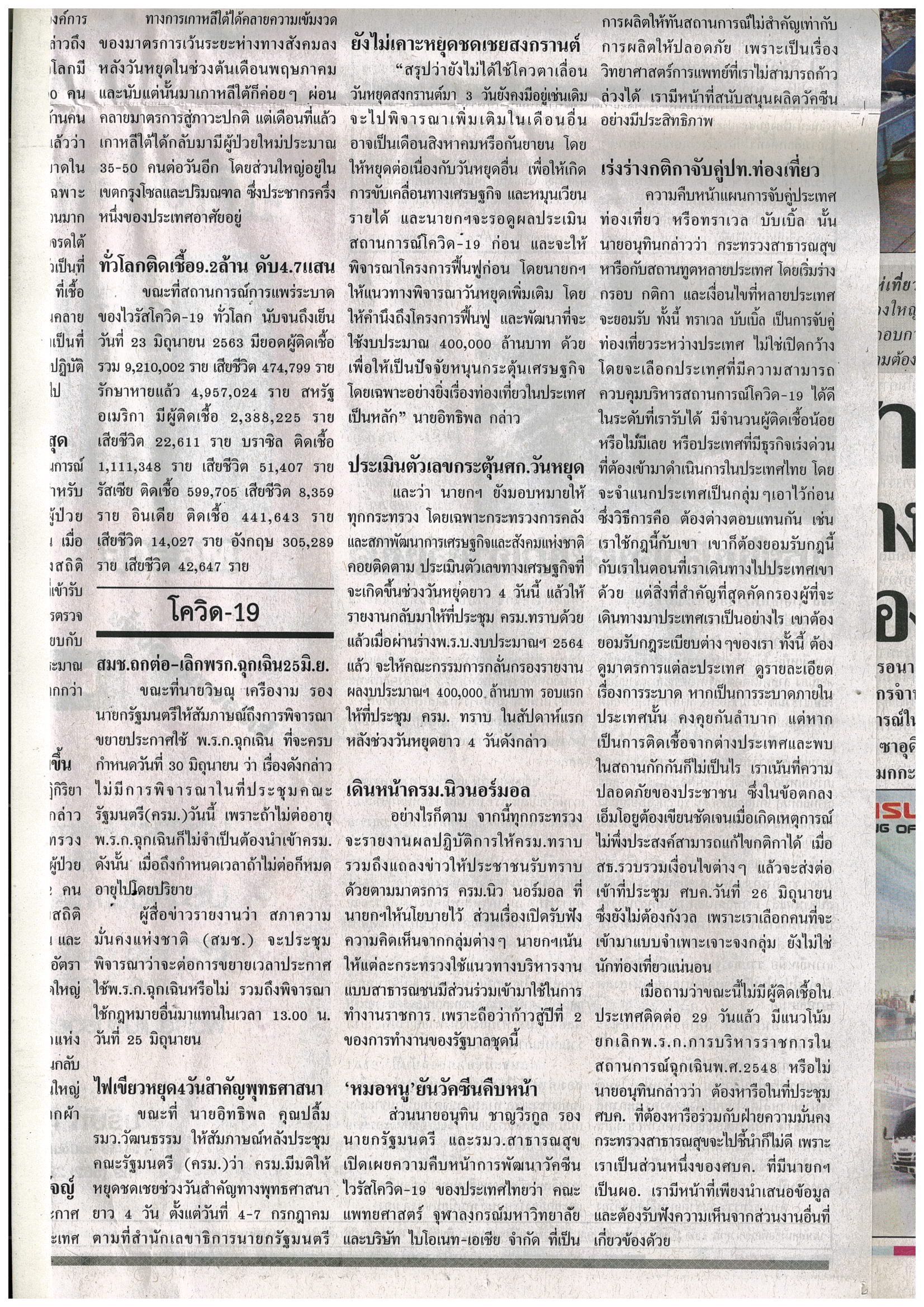 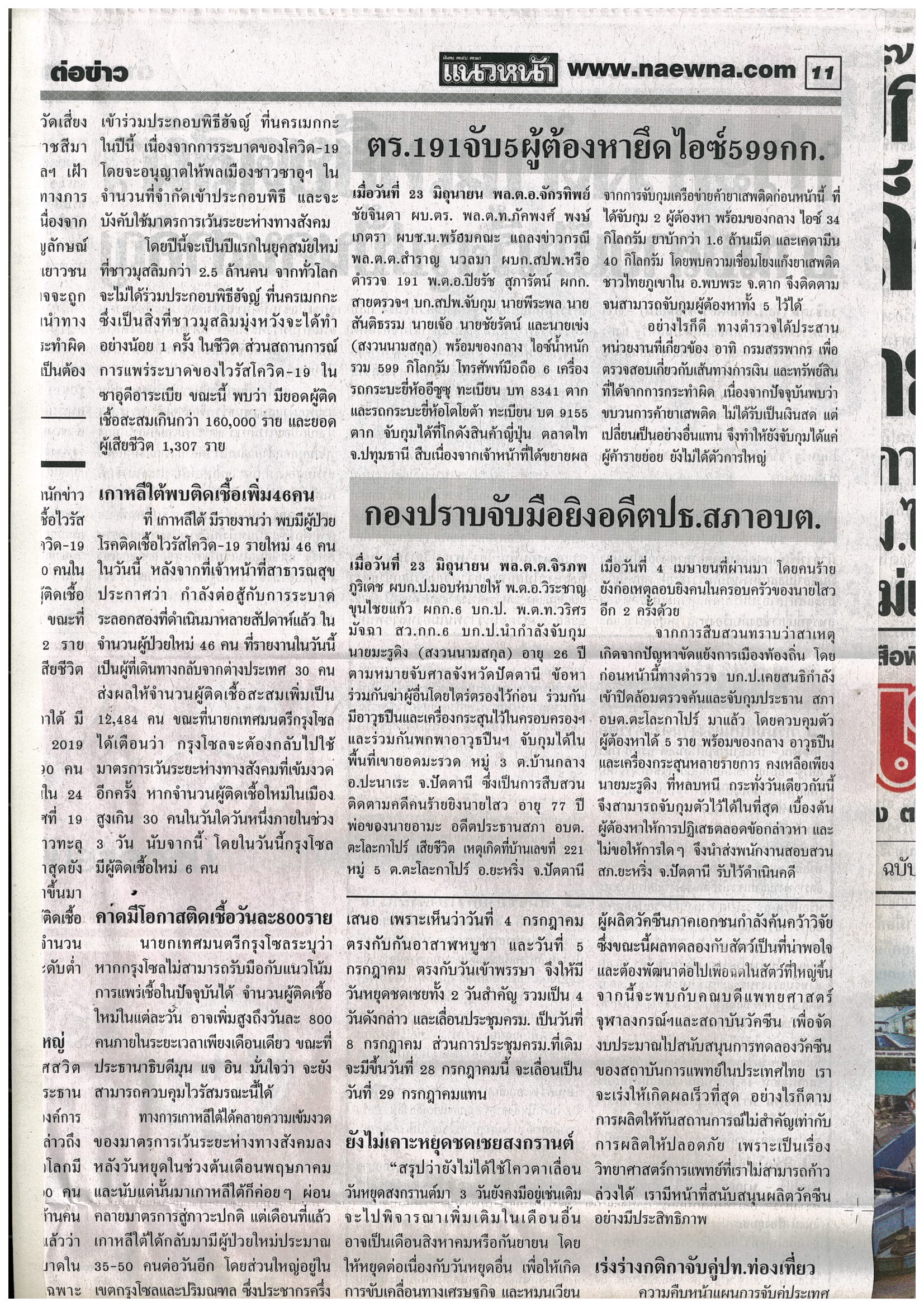 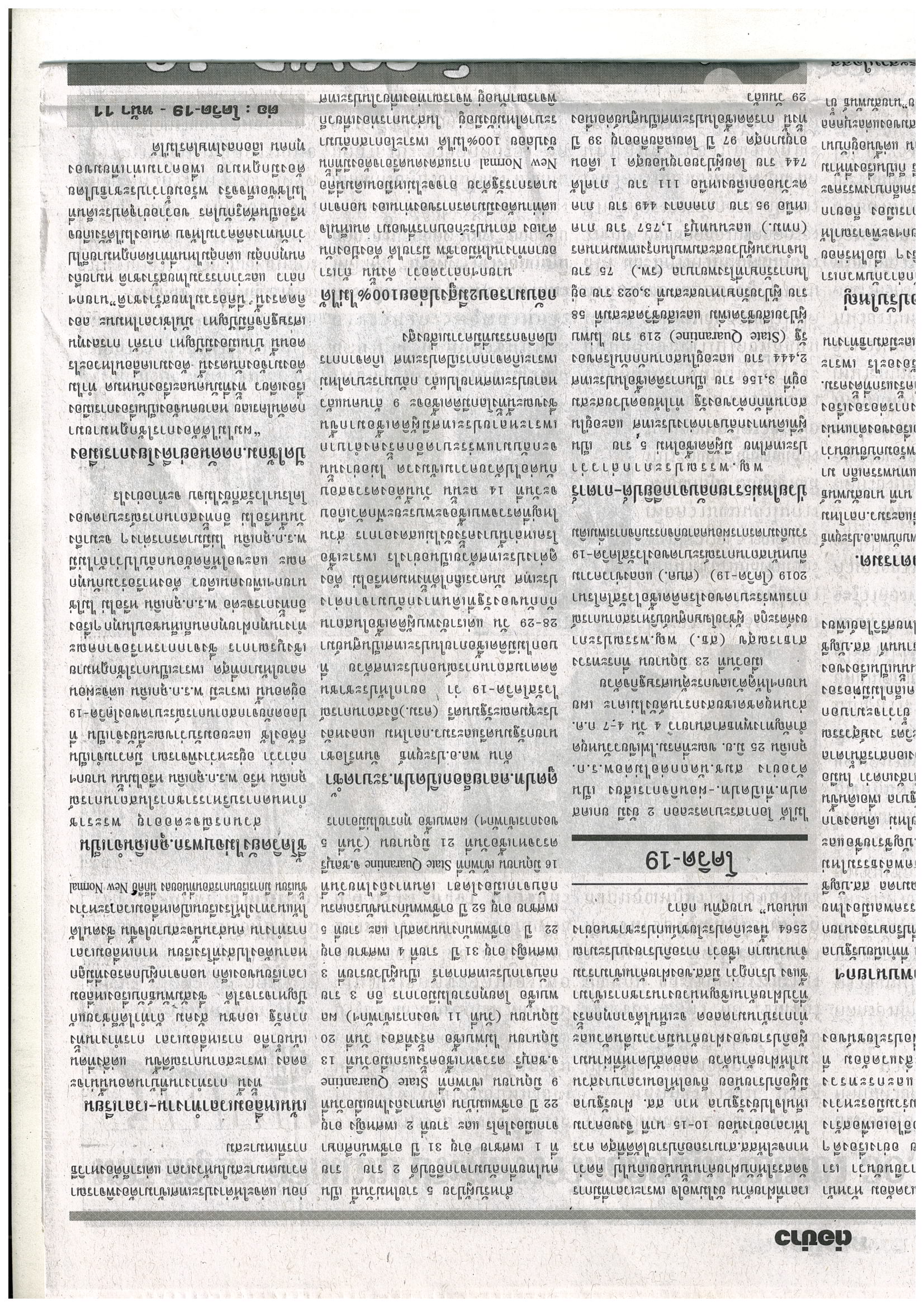 ข่าวประจำวันพุทธที่ 24 มิถุนายน 2563 หน้าที่ 1  (ต่อหน้า 10)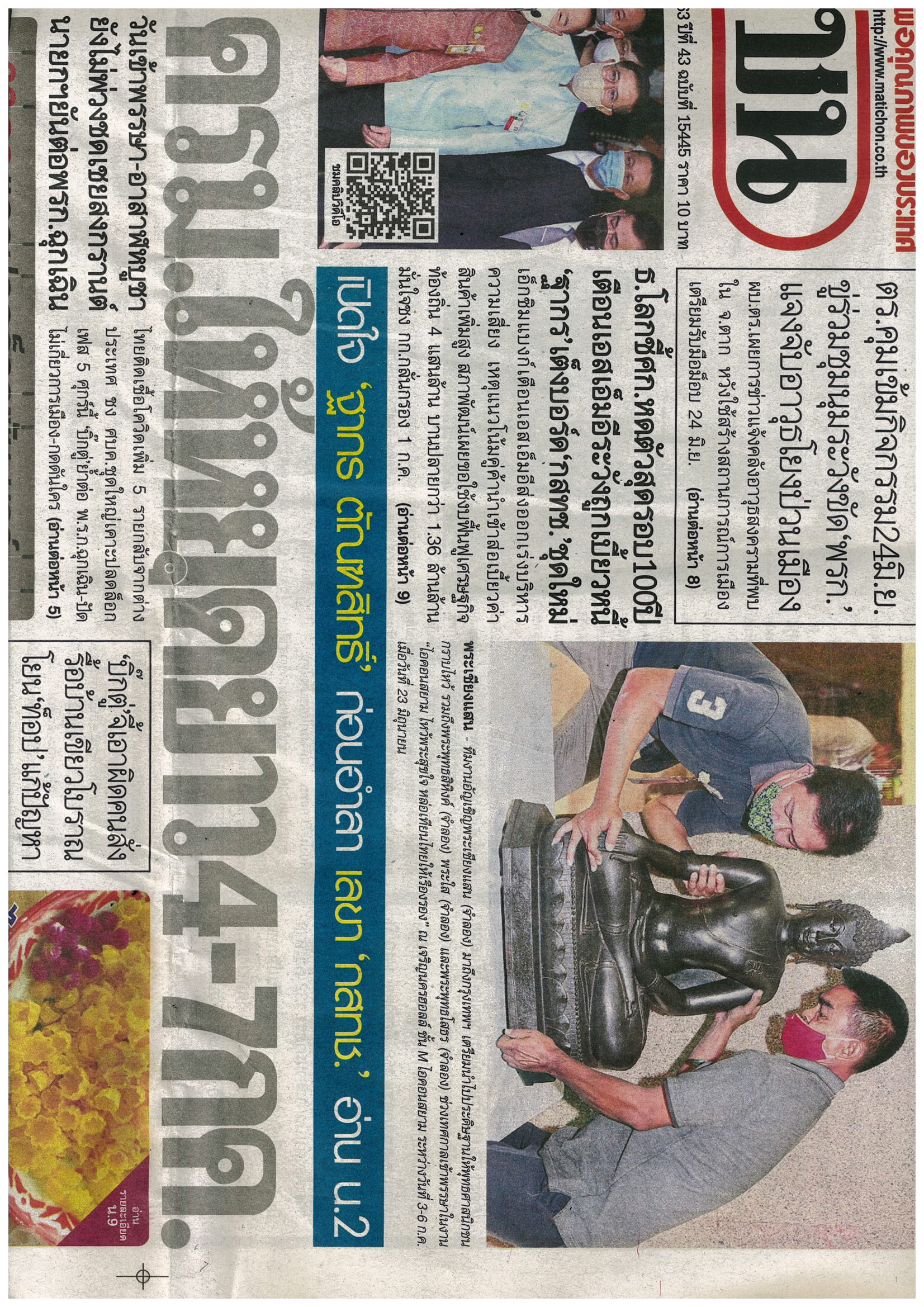 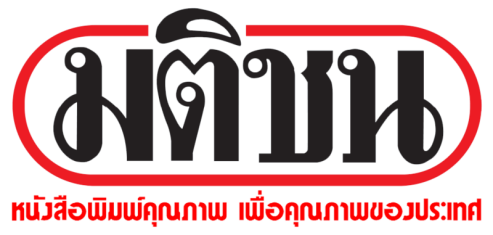 ข่าวประจำวันพุทธที่ 24 มิถุนายน 2563 หน้าที่ 1ข่าวประจำวันพุทธที่ 24 มิถุนายน 2563 หน้าที่ 1  (ต่อหน้า 6)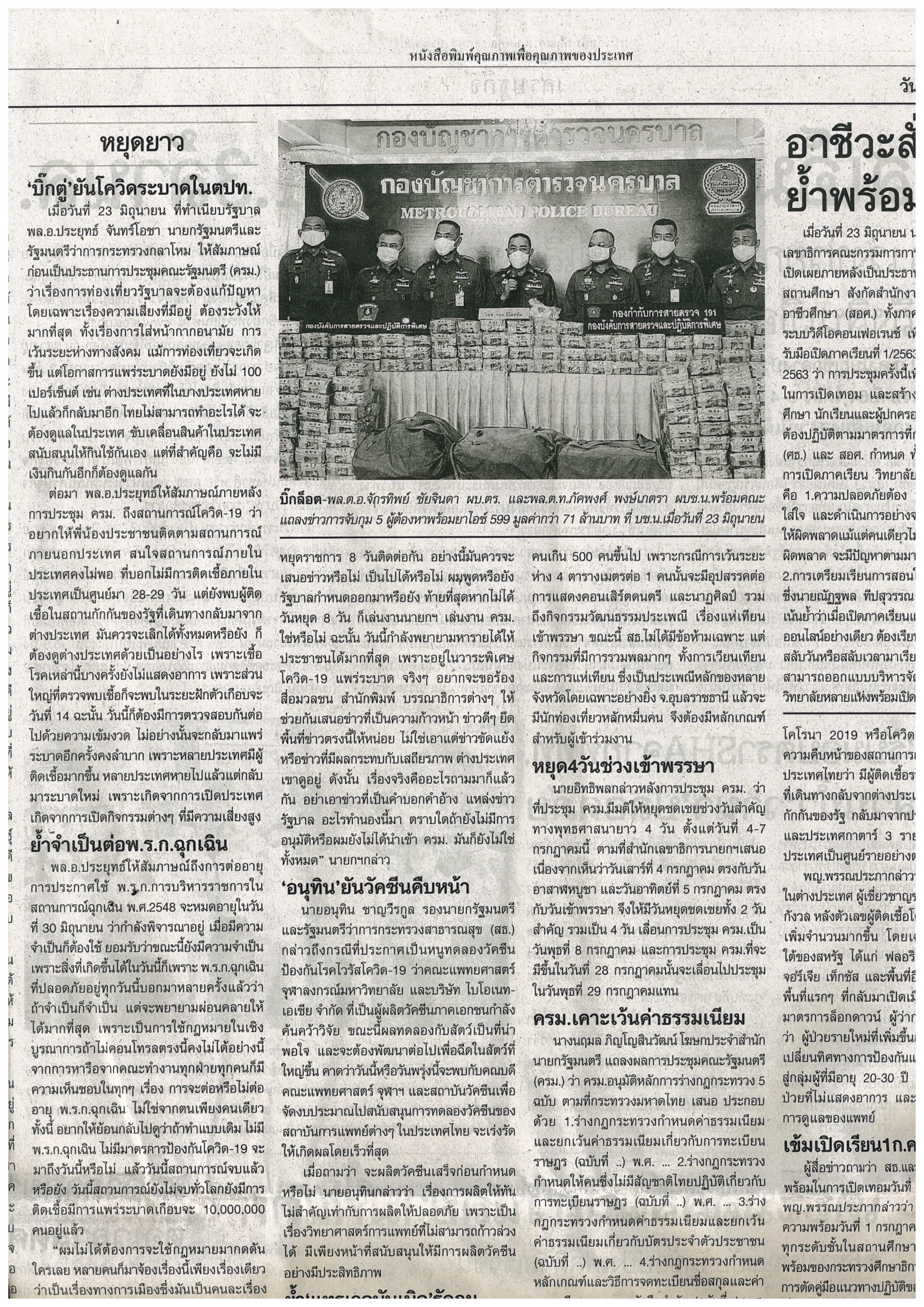 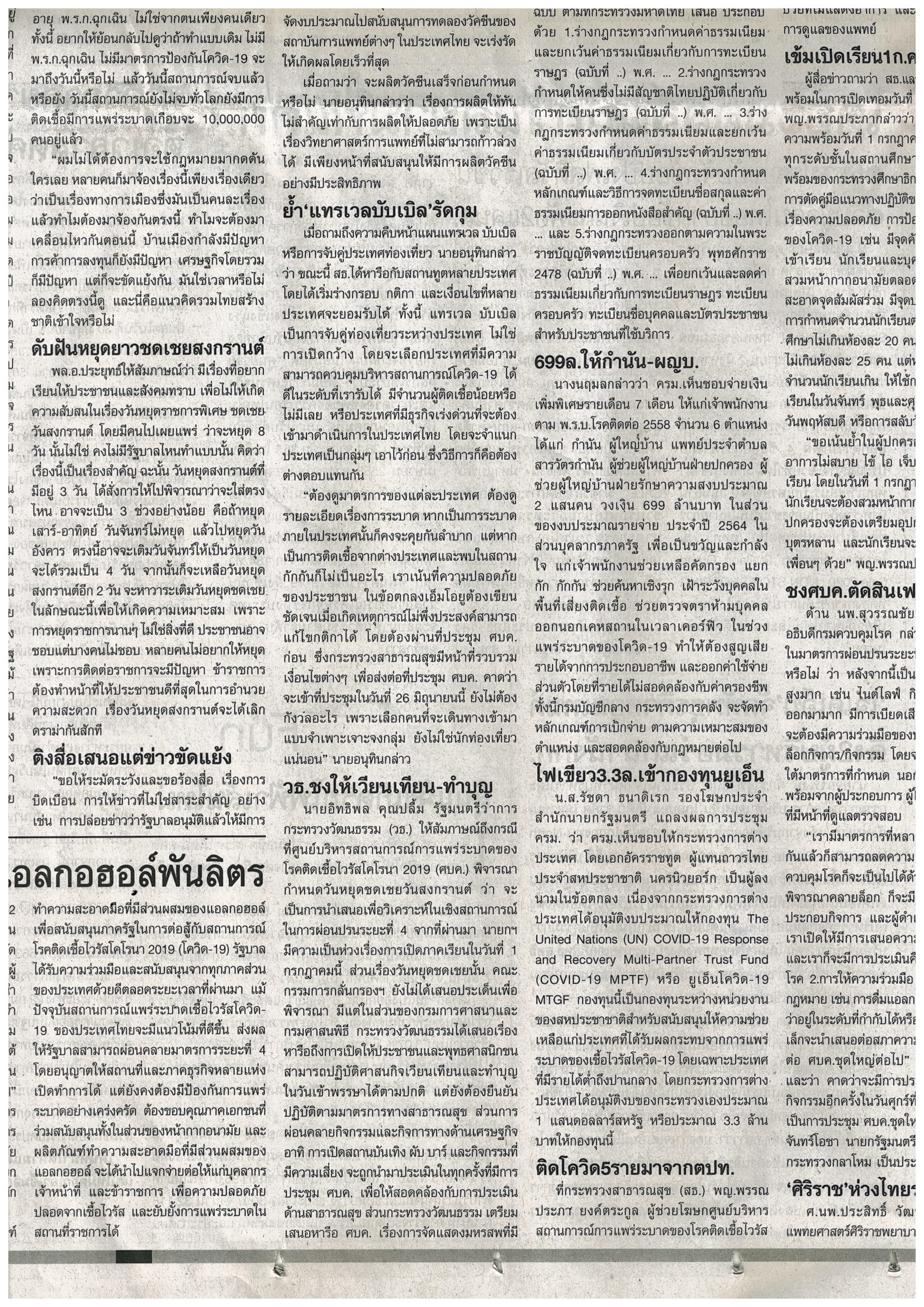 ข่าวประจำวันพุทธที่ 24 มิถุนายน 2563 หน้าที่ 1  (ต่อหน้า 6)ข่าวประจำวันพุทธที่ 24 มิถุนายน 2563 หน้าที่ 1  (ต่อหน้า 6)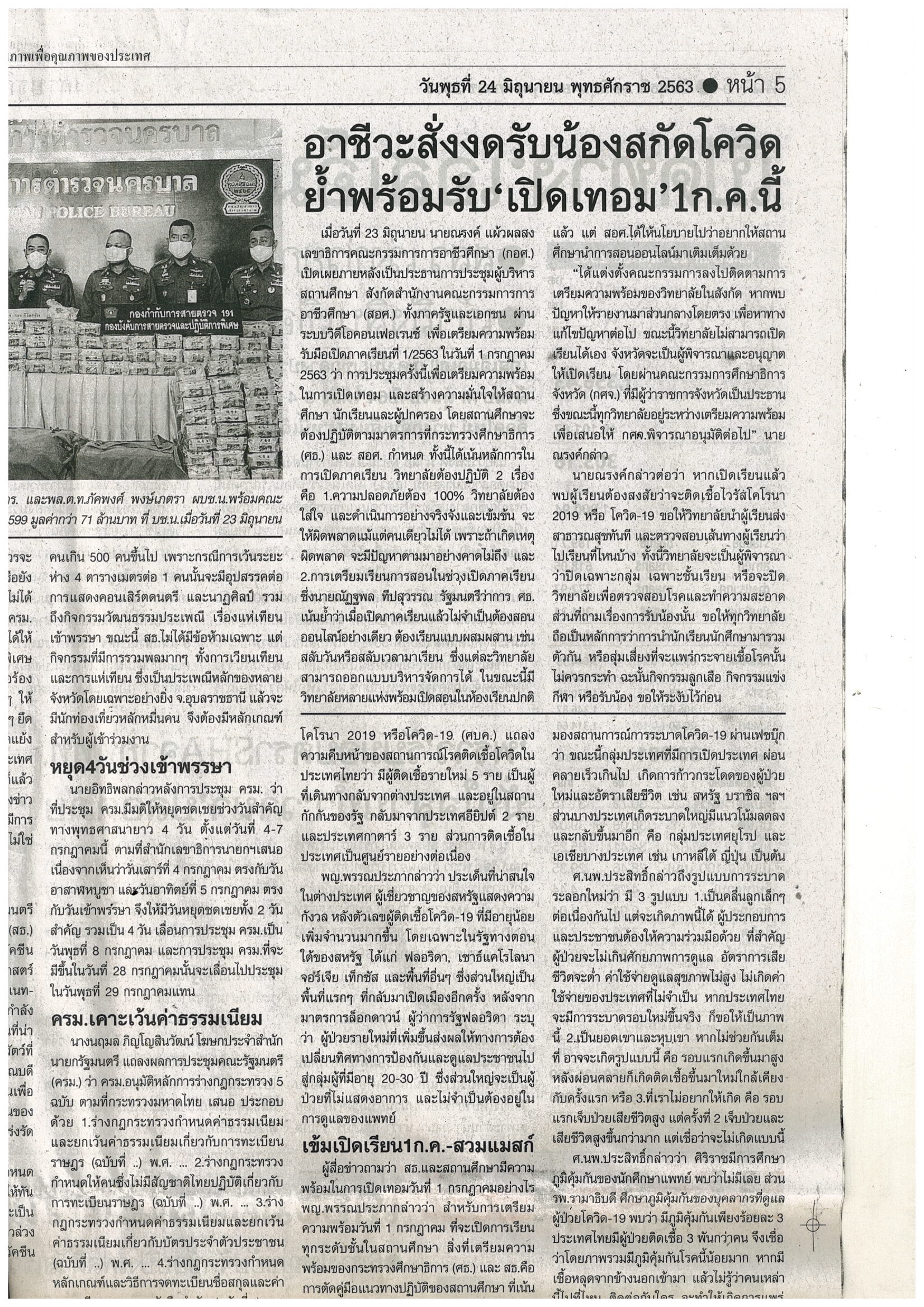 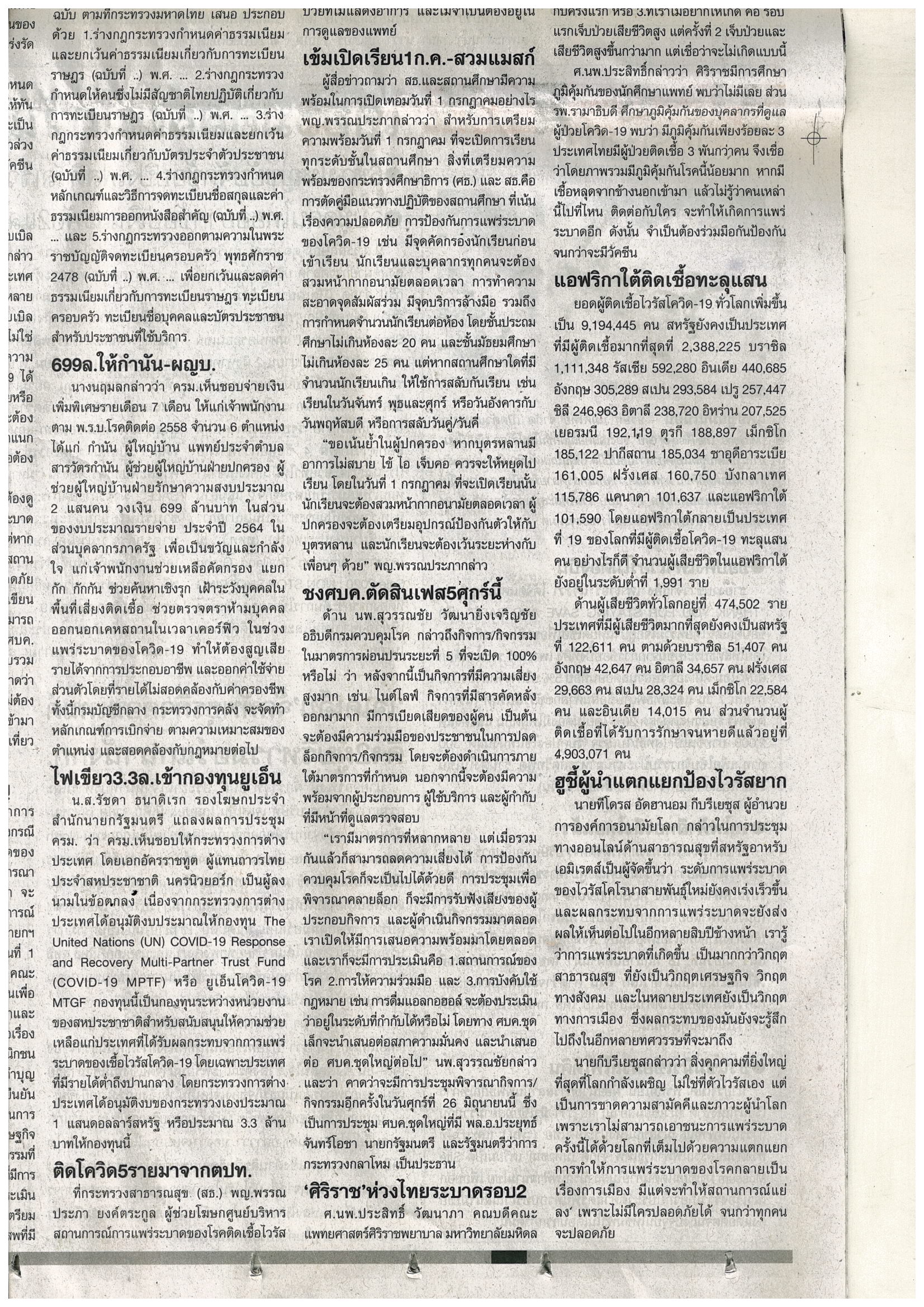 ข่าวประจำวันพุทธที่ 24 มิถุนายน 2563 หน้าที่ 1  (ต่อหน้า 6)